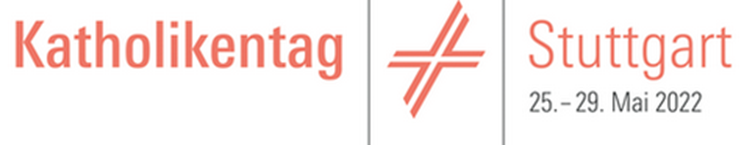 Offenes Singen im Rahmen des „ABEND DER BEGEGNUNG“Von traditionellen Chorliedern über Warm-ups bis PopsongsWenn Sie ein Chorheft für Ihren kirchlichen Chor brauchen, aus welchem Sie das Jahr hindurch bei verschiedenen Anlässen des Chorlebens wie Geburtstagen, Ausflügen, gemütliches Beisammensein oder weltlichen Chorfeiern singen können, dann sollten Sie mit Ihrem Chor bei unserem offenen Singen im Rahmen des Abends der Begegnung am Mittwoch, 25, Mai 2022 mitmachen. Dabei singen Sie zu zwei Gelegenheiten:A] 	Das gemeinsame Offene Singen aller Chöre von 19 Uhr bis 19.30 Uhr am Pavillon des Schlossplatzes B]	Auf Singe-Inseln in der der Innenstadt (mit jeweils zwei bis drei Chören)von 19.45 Uhr bis 20.30 Uhrvon 20.30 Uhr bis 21.15 Uhrvon 21.15 Uhr bis 22.00 UhrZwischen dem gemeinsamen Offenen Singen und den Zeitfenstern für die Singe-Inseln haben die Chöre die Möglichkeit, den Abend der Begegnung in der Innenstadt zu erleben:ABEND DER BEGEGNUNG - Unser Willkommensfest!Maultaschen, Musik aus dem Ländle und viel mehr Schwäbisches bietet das Straßenfest „Abend der Begegnung“ (AdB) in der Stuttgarter Innenstadt am 25. Mai 2022. Unmittelbar nach der Eröffnungsveranstaltung dürfen  Besucherinnen und Besucher des Katholikentags mit dem Feiern beginnen, denn die Diözese Rottenburg-Stuttgart stellt sich vor: kulinarisch und musikalisch, mit regionalen Spezialitäten und einem bunten Bühnenprogramm. An sechs verschiedenen Orten in der Innenstadt sorgen auf der Bühne zum einen die verschiedenen Dekanate für Stimmung: Vom Hohenlohekreis und von der Ostalb über die Landeshauptstadt bis hin zum Schwarzwald, zu der Wissenschaftsstadt Ulm, dem barocken Oberschwaben und dem schwäbischen Meer kommt die ganze Vielfalt der Diözese zum Vorschein. Zum anderen geht es thematisch übers "Ländle" hinaus, wenn die rund 100 muttersprachlichen Gemeinden im Rampenlicht stehen und sich und ihre Herkunftsländer vorstellen. Außerdem ist ein spezielles Programm für die Jugend geboten, genauso wie eine Bühne der Ökumene gewidmet sein wird. Mit dem AdB läuten wir stimmungsvoll den Katholikentag ein – und schaffen einen Ort des Kennenlernens, an dem Menschen miteinander ihren Glauben feiern können.Chöre außerhalb des Großraums Stuttgart erhalten die früheren Zeitfenster.Die Chöre werden am E-piano von einem/einer hauptberuflichen Kirchenmusiker/-in begleitet.Für teilnehmende Chöre wird das Chorheft in Chorstärke zur Verfügung gestellt. Für Chöre, von denen nur ein Teil des Chores teilnehmen kann, wird ab 12 Personen das Chorheft jeweils in doppelter Teilnehmerzahl kostenfrei zur Verfügung gestellt. Die Zustellung erfolgt Anfang März an den Chorvorstand.Die Teilnehmer werden darum gebeten, sich vorab per Sing-Along-Hördateien (siehe Homepage des Amtes für Kirchenmusik) mit den Chorstücken vertraut zu machen.Aufgrund der begrenzten Parkmöglichkeiten empfehlen wir dringend die Anreise mit öffentlichen Verkehrsmitteln – der Hauptbahnhof liegt nur wenige Gehminuten von der Innenstadt entfernt.Der Diözesancäcilienverband unterstützt die Fahrtkosten mit 5 Cent pro gefahrenen Kilometer und Person. Der Fahrtkostenzuschuss wird nach der Veranstaltung per Rechnungsstellung durch die Kirchenpflege vom Diözesancäcilienverband überwiesen. Anmeldeschluss ist der 1. März 2022Die Anmeldung ist online möglich über www.amt-fuer-kirchenmusik.deoder über das Anmeldeformular an Amt für Kirchenmusik, St.-Meinrad-Weg 6, 72108 Rottenburg, bjetter@bo.drs.de